OGO-scholen Nederland per provincieVersie: 23-1-2018	Plaats school	Naam school	E-mailadres school	Drenthe	Assen	OBS De Marskramer 	directie@demarskramer.nl	Assen	PCBS De Lichtbaak	directie@delichtbaak.nl	Hoogeveen	OBS Het Rastholt	info@rastholt.nl	Nieuwlande	OBS De Driesprong	obsdedriesprong@zonnet.nl	Westerbork	PCBS De Wegwijzer	directie.wegwijzer@cogdrenthe.nl	Zuidlaren	OBS De Schuthoek	schuthoek@zonnet.nl	Flevoland		Almere	RKBS Het Kristal	kristal@bcoa.nl		Almere	OBS De Limerick	info@limerick.edu.almere.nl		Almere	OBS Het Meesterwerk	ditis@hetmeesterwerk.nl		Emmeloord	RKBS St Joseph	info@st-josephschool.nl		Emmeloord	OBS De Keerkring	info@obsdekeerkring.nl		Ens	PCBS ’t Lichtschip	hetlichtschip@vcpo-nop.nl		Kraggenburg	OBS De Pionier	info@obspionier.nl		Nagele	RKBS Titus Brandsma	info@titusbrandsma-nagele.nl		Rutten	RKBS Paulusschool	info@paulusschool-rutten.nl		Tollebeek	PCBS Op de Wieken	opdewieken@vcpo-nop.nl		Urk	PCBS Frits Bode	fritsbode@rehoboth.nu		Zeewolde	OBS ’t Kofschip	obskofschip@obskofschip.nl		Zeewolde	RKBS De Toermalijn	info@toermalijn.net	Friesland		Tjalleberd	OBS De Streek	directie@obsdestreek.nl	Gelderland		Apeldoorn	SBO De Boemerang	info@deboemerang.com		Apeldoorn	PCBS De Diamant	ajoziasse@pcboapeldoorn.nl                     Apeldoorn	OBS De Mheen			Boven Leeuwen	RKBS Maria	info@de-mariaschool.nl	Duiven	OBS Toermalijn	toermalijnduiven@xs4all.nl		Ede	CNS Oranje Nassau	info@oranjenassau-ede.nl		Ede	RKBS De Panta Rhei	directie@pantarhei-skovv.nl		Ede	Geref Vrijgem BS Triangel	info@triangel-ede.nl		Elburg	Admiraal van Kinsbergenschool info@nbsvankinsbergen.nlErmelo	Prins Bernhardschool	pbermelo@xs4all.nl		Ermelo	Geref Vrijgem BS Schakel	info@gbsdeschakel.nl		Harderwijk	RKBS Alfons Ariëns	alfonsariens@skovf.nl		Harderwijk	CBS Het Kompas	info@cbs-het-kompas.nl	Harderwijk	OBS Het Talent	info@obshettalent.nl        Nijkerk	CBS De Hoeksteen	e.vaders@hsn-scholen.nl		Veenendaal	SBO De Windroos	info@windroosveenendaal.nl		Wamel	BS De Terebint	deterebint@tref.nl		Westervoort	RKBS De Brug	directie@bsdebrug.nl		Wijchen	OBS De Smalle Weegbree	info@desmalleweegbree.nl		Zaltbommel	RKBS Franciscus	info@franciscusschoolzaltbommel.nl	Groningen		Farmsum	OBS Ripperdaborg	dalton-ripperdaborg@planet.nl		Hoogezand	OBS Nico Bulderschool	directie@nicobulderschool.nl		Hoogezand	OBS De Schakel	info@deschakelhoogezand.nl		Hoogezand	OBS De Tweemaster	info@detweemasterhoogezand.nl		Hoogkerk	PCBS Anne Frank	info@annefrankschool-hoogkerk.nl		Kiel Windeweer	OBS J. Albronda	directie@albrondaschool.nl		Leens	GBS De Handpalm	gbsdehandpalm@vgponn.nl		Veendam	OBS Noorderbreedte 	noorderbreedte@noorderbreedte.picto.nl		Wildervank	OBS De Wester	daltonwesterschool@picto.nl		Winsum	Geref BS De Wierde	info@gbsdewierde.nl	Limburg	Beesel	RKBS Het Spick	info@spickagora.nl	Bergen	OBS De Klimop	info@daltonschooldeklimop.nl	Blerick	RKBS De Regenboog	info@regenboogvenlo.nl	Blerick	SBO De Schans	info@schans.nl	Blerick	RKBS Mikado	info@mikado-venlo.nl	Ell	RKBS De Verrekijker	verrekijker@vkijker.nl	Helden	RKBS De Pas	info@bsdepas.nl	Heythuysen	BS  De Neerakker	admin@deneerakker.nl	Horst	RKBS De Doolgaard	info@doolgaard.nl	Landgraaf	BS De Carrousel	info@obscarrousel.nl	Landgraaf	RKBS ’t Valder	directie@hetvalder.nl	Offenbeek-Reuver	RKBS Meander	basisschool@meander-agora.nl	Sevenum	RKBS De Horizon	info@bsdehorizon.nl	Tegelen	RKBS De Wingerd	info@wingerdagora.nl	Venlo	SBO De Schans	info@schans.nl	Noord-Brabant	Bergen op Zoom	BS De Aanloop	aanloop@aanloopboz.nl	Bergen op Zoom	OBS De Noordster	info@de-noordster.nl	Boxtel	OBS De Spelelier	info@spelelier.nl	Boxtel	RKBS St Theresia	info@st-theresia.nl	Den Bosch	Nuts BS L.W. Beekman	info@lwbeekmanschool.nl	Den Bosch	PCBS De Cirkel	directie@cirkelzuid.nl	Den Bosch	OBS Meander	info@obsmeander.nl	Den Bosch	OBS De Regenboog	directie@ojbsderegenboog.nl	Den Bosch	RKBS Schrijverke	info@bsschrijverke.nl	Deurne	RKBS D’n Heiakker	post@heiakker.nl	Dinther	RKBS ‘t Palet	info@paletdinther.nl	Drunen	OBS Het Vlot		Eindhoven	BS De Beemden	debeemden@taalbrug.nl	Eindhoven	RKBS De Boschuil	boschuil@skpo.nl	Eindhoven	OBS De Startbaan	info@bs-startbaan.nl	Geldrop	ABBS De Regenboog	info@regenbooggeldrop.nl	Gemert	PCBS Ds Swildens	post@swildensschool.nl	Gennep	RKBS De Ratel	info@deratel.nl	Gilze	KBS De Bolster	directie@debolstergilze.nl	Helmond	RKBS De Vendelier	info@devendelier.nl	Nuenen	OBS De Rietpluim	rietpluim@derietpluim.nl	Oisterwijk	OBS De Kikkenduut	info@kikkenduut.nl	Oosterhout	KBS De Ontdekking	directie@ontdekking.net	Rosmalen	OBS De Groote Wielen	info@basisschooldegrootewielen.nl	Rosmalen	OBS De Vlieger	obsdevlieger@educatiefcentrum.nl	Sleeuwijk	OBS Burg. Verschoor	info@obsverschoor.nl	Someren	OBS Ranonkel	info@deranonkel.nl	Son en Breugel	ABBS De Stokland	stokland@skpo.nl	Veghel	OBS De Tuimelaar	obs@detuimelaar.net	Veldhoven	RKBS Cobbeek	info@bs-cobbeek.nl	Veghel	OBS De Tuimelaar	directie@obsdetuimelaar.nl	Vught	BS De Lichtstraat	info@ojbs-delichtstraat.nl	Vught	BS De Schalm	info@deschalmvught.nl	Noord-Holland	Abbekerk	OBS De Plaats		Alkmaar	RKBS St Adelbertus	st.adelbertusschool@saks.nl	Alkmaar	BS ’t Baeken	t.baeken@saks.nl	Alkmaar	RKBS De Burijn	de.burijn@saks.nl	Alkmaar	BS De Catamaran	de.catamaran@saks.nl	Alkmaar	OBS De Cocon	obs@decocon.nl	Alkmaar	RKBS Erasmus	erasmus@saks.nl	Alkmaar	OBS Jules Verne	info@obsjulesverne.nl	Alkmaar	RKBS De Kring	de.kring@saks.nl	Alkmaar	PCBS De Oranjehof	oranjehof2@tabijn.nl	Amsterdam	RKBS De Achthoek	achthoek.info@askoscholen.nl	Amsterdam	RKBS De Archipel	archipel.info@askoscholen.nl	Amsterdam	RKBS De Avonturijn	avonturijn.info@askoscholen.nl	Amsterdam	KBS Het Bovenland	bovenland.info@askoscholen.nl		Amsterdam	BS De Kleine Reus	de.kleine.reus@zonnet.nl	Amsterdam	OBS Leonardo da Vinci	directie@leonardodavincischool.nl	Amsterdam	RKBS St Lidwina	stlidwina.info@askoscholen.nl	Amsterdam	RKBS De Mijlpaal	mijlpaal.info@askoscholen.nl	Amsterdam	PCBS De Odyssee	info@deodyssee.nl	Amsterdam	OBS Oostelijke Eilanden	directeur@boe-amsterdam.nl	Amsterdam	RKBS De Pool	pool.info@askoscholen.nl	Amsterdam	OBS A.M.G. Schmidt	info@amgs.net	Amsterdam	OBS P.J. Troelstra	info@troelstraschool.nl	Amsterdam	RKBS De Vlaamse Reus	info@devlaamsereus.nl	Amsterdam	OBS De Weidevogel	info@weidevogel.edu.amsterdam.nl	Amsterdam	RKBS Willibrord	willibrord.info@askoscholen.nl	Amsterdam	ABBS Zuiderzee	directie@abbsdezuiderzee.nl	Assendelft	ICBS Octant	info@icb-octant.nl	Bergen	RKBS St Adelbertus	st.adelbertus@saks.nl	Beverwijk	RKBS Panta Rhei	info@depantarhei.nl	Breezand	OBS De Zandhorst	directie@obsdezandhorst.nl	Broek op Langedijk	OBS De Phoenix	info@dephoenix.nl	Castricum	RKBS Paulusschool	paulus@tabijn.nl	Castricum	RKBS De Toermalijn	toermalijn@tabijn.nl	Den Helder	OBS Tuindorp-Thijsse 	tuindorpschool@tuindorp-thijsse.nl	Driemond 	OBS Cornelis Jetses	jetses@jetses.edu.amsterdam.nl	Haarlem	RKBS Don Bosco	donbosco@stichtingsintbavo.nl	Heemskerk	OBS De Kariboe	info@kariboe.nl	Heemskerk	RKBS Leonardus	leonardus@tabijn.nl	Heemskerk	RKBS De Bareel	bareel@tabijn.nl	Heerhugowaard	RKBS Reflector	info@bs-reflector.nl	Heerhugowaard	RKBS De Zeppelin	mail@dezeppelin.nl	Heiloo	RKBS De Paulusschool	info@depaulusschool.nl	Hippolytushoef	OBS De Marske	demarske@demarske.nl	Hoogkarspel	RKBS Het Kerspel	directie@hetkerspel.nl	Hoogkarspel	RKBS Mr Spigt	directie@meesterspigtschool.nl	Hoogwoud	RKBS St Wulfram	directie@stwulfram.nl	Hoorn	PCBS Dynamis	dynamis@dynamishoorn.nl	Hoorn	PCBS Het Spectrum	info@hetspectrumhoorn.nl	Hoorn	SBO De Wissel	info@dewissel-hoorn.nl	IJmuiden	PCBS Het Kompas	admin@cbskompasijmuiden.nl	IJmuiden	RKBS De Zandloper	admin@bsdezandloper.nl	IJmuiden	BS De Klipper	dirzeewijk@bsdeklipper.nl        Koog a/d Zaan	Interconf BS Piramide	info@de-piramide.nl	Krommenie	OBS De Komeet	info@obsdekomeet.nl	Naarden	KinderRijk	info@basisschoolkinderrijk.nl	Nieuw Vennep	RKBS ’t Venne	rkbsvenne@stichtingdelasalle.nl	Nieuw Vennep	BS De Polderrakkers	polderrakkers@hetnet.nl	Opmeer	OBS De Akker	info@akkeropmeer.nl	Oudkarspel	OBS Barnewiel	directie@barnewiel.nl	Purmerend	OBS De Boemerang	directie@obsdeboemerang.nl	Purmerend	OBS De Dijk	info@obs-dedijk.nl	Purmerend	OBS De Nieuwe Wereld	dir@obsdenieuwewereld.nl	Purmerend	OBS Oeboentoe	directie@oeboentoe.nl        Santpoort-Noord	Interconf. BS Parnassia	info@parnassia-santpoort.nl	Schagen	OBS Juliana	rdevries@obsjulianaschool.nl	Tuitjenhorn	RKBS St Barbara	info@sintbarbaraschool.nl	Velserbroek	Geref BS Het Anker	school@gbshetanker.nl	Warmenhuizen	RKBS St Theresia	directie@theresiabs.nl	Wormerveer	OBS De Pionier	info@depionier.nl	Zaandam	OBS Herman Gorter	info@hermangorter.nl	Zaandam	RKBS Paus Joannes	weer25@paus-joannes.nlOverijssel	Almelo	BS De Noorderborg	directie@kbsdenoorderborch.nl	Enschede	PCBS Drakensteijn	info@drakensteyncoenvco.nl	Hardenberg	GBS Ds G Doekes	info@gbsdoekesschool.nl	Ommen	Ger BS Guido de Bres	gd.bres@worldonline.nl	Zwolle	RKBS Geert Grote	gerardkarman@hotmail.com	Zwolle	PCBS De Klokbeker	hans.veldsink@vivente.nu	Utrecht	Amerongen	PCBS Wilhelmina	gboor@cbswilhelmina.nl	Amersfoort	RKBS De Tafelronde	tafelronde@kpoa.nl	Elst	PCBS Het Visnet	 info@visnet-elst.nl	Houten	RKBS Heilige Familieschool	directie@hfamilieschool.nl	Houten	OBS Ridderspoor	directie.ridderspoor@oo-h.nl	Houten	RKBS De Stek	directie@de-stek-houten.nl	Houten	RKBS De Vlinder	info@rkbs-de-vlinder.nl Dit e-mail adres is beschermd door spambots, u heeft Javascript nodig om dit onderdeel te kunnen bekijken 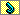 	Houten	SBO De Wissel	directie@gbsdewissel.nl	IJsselstein	CBS De Brug	infobrug@fluenta.nl	Soest	PCBS Insinger	info@insingerschool.nl	Utrecht	OBS De Klim	info@obsdeklim.nl	Veenendaal	SBO De Windroos	info@windroosveenendaal.nl	Vianen	SBO De Brug	infobrugvianen@fluenta.nl	Woudenberg	Julianaschool	info@pcjulianaschool.nl	Zeeland	Goes	SBO De Tweern	tweern@respont.nl	Zuid-Holland	Capelle a/d IJssel	Geref. BS De Triangel	school@triangelcapelle.nl	Capelle a/d IJssel	OBS De Catamaran	info@obsdecatamaran.nl	Delft	RKBS Gabriëlschool	gabriel@laurentiusstichting.nl	Den Haag	OBS Anne Frank	directie@obs-annefrank.com	Den Haag	OBS Gelderlandschool	de@gelderlandschool.nl	Den Haag	RKBS Heilig Hart	info@toermalijn.lucasonderwijs.nl	Den Haag	RKBS ’t Palet	info@palet.lucasonderwijs.nl	Den Haag	RKBS De Vuurvlinder	info@vuurvlinder.lucasonderwijs.nl	Gouda	PCBS Goejanverwelle	directie@goejanverwelleschool.nl	Gouda	PCBS Prinses Julianaschool	directie@julianaschool-gouda.nl	Gouda	PCBS Plaswijck	plaswijckschool@d4w.nl	Hellevoetsluis	OBS De Kring	kring.school@hetnet.nl	Honselersdijk	RKBS ’t Startblok	info@startblok.com	Naaldwijk	SBO De Windroos	info@sbo-dewindroos.nl	Nieuwkoop	OBS De Zilveren Maan	info@obsdezilverenmaan.nl	Nieuw-Lekkerland	PCBS De Schakel	info@deschakelsmdb.nl	Oegstgeest	Geref BS Dr K. Schilderschool	gbskschilder@gpown.nl	Ouddorp	Geref BS Kon. Beatrix	info@smdbkonbeatrix.nl	Pijnacker	PCBS Ackerweide	directie@ackerweide.nl	Poortugaal	CBS De Wegwijzer	marja@pcbsdeparel.nl	Ridderkerk	OBS De Bosweide	admin@bosweide.nl	Ridderkerk	OBS De Botter	admin@debotter.nl	Ridderkerk	OBS De Piramide	directie@obsdepiramide.nl	Ridderkerk	CBBS De Regenboog	directie@regenboogridderkerk.nl	Ridderkerk	OBS De Reijer	algemeen@dereijer.nl	Rijswijk	Geref BS De Akker	gbs.de.akker@hetnet.nl	Rotterdam	Geref BS Het Kompas	school@gbshetkompas.nl
Rotterdam	CBS Van der Boom	info@boomschool.nl	Rotterdam	PCBS Overschie	info@regenboogoverschie.nl	Rotterdam	PCBS Het Plein	info@bshetplein.nl	Rotterdam	BS Juliana van Stolberg	directie@jvstolberg.nl	Rotterdam	PCBS Kon Wilhelmina	directie@wilhelminaschoolcharlois.nl	Rozenburg	PCBS De Rank	admin@pcbsderank.nl	Schiedam	PCBS Gravin Aleida	info@gravinaleidaschool.nl		Schiedam	OBS De Kring	info@obsdekring.com	Schiedam	OBS Het Startblok	info@hetstartblok.net	Schiedam	PCBS De Wieken	info@bs-de-wieken.nl	Sliedrecht	Reformatorische BS Calvijn	info@calvijnschoolsliedrecht.nl	Voorburg	BS Vijverhof	info@devijverhof.nl	Voorhout	Achtbaan	loc.beukenrode@obsdeachtbaan.nl	Zwijndrecht	Wegwijzer	directie@gbsdewegwijzer.nlBovenstaande lijst van scholen geeft een overzicht van alle scholen die ‘iets’ met OGO te maken hebben. Het is een diverse lijst. Sommige scholen zijn echte OGO-scholen, ook naar buiten en voor alle leerlingen. Andere scholen hebben OGO uitgewerkt in groep 1-2 met Basis- ontwikkeling. Sommige scholen hebben elementen uit het concept overgenomen. Voor meer complete en actuele informatie kun je altijd het beste contact opnemen met de school zelf. Ken je een school die in deze lijst ontbreekt of heb je andere vragen? Neem contact met ons op, mail naar secretariaat@ogo-academie.nl